別紙様式３号欠格事項非該当誓約書　平成○○年△月×日　（宛先）小諸市長　申請者・届出者　住所　小諸市相生町三丁目３番３号　　　　　小諸産業株式会社　　　　　　　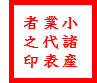 氏名　代表取締役　小諸　太郎　　　印　（法人にあっては名称及び代表者の氏名）　申請者・届出者（役員等を含む）は、廃棄物の処理及び清掃に関する法律(昭和45年法律第137号)第７条第５項第４号のいずれにも、該当しない者であることを誓約します。